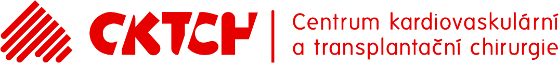 DODATEK Č. 4 K SMLOUVĚ č. 2019/0086O SERVISU A ÚDRŽBĚ SOFTWARE uzavřené dne 9. 7. 2019Smluvní strany:Centrum kardiovaskulární a transplantační chirurgie Brno se sídlemPekařská 53, 656 91 Brnozast. doc. MUDr. Petrem Němcem, CSc., MBA ředitelemIČ: 00209775DIČ: CZ00209775(dále jen „Objednatel“)C SOLUTION s.r.o.se sídlem Otakara Ševčíka 938/56, 636 00 Brnozast. Ing. Kateřinou Prettner, jednatelemIČ: 28318340DIČ: CZ28318340Zapsán v obchodním rejstříku vedeném Krajským soudem v Brně, oddíl C, vložka 60881 (dále jen „Poskytovatel“)Výše uvedené smluvní strany uzavřely dne 9. 7. 2019 Smlouvu o servisu a údržbě software (dále jen „Smlouva“). Tento Dodatek upravuje práva a povinnosti Smluvních stran souvisejících s dodávkou systému „Rozšíření funkcionality IDM“ a „Úpravy prostředí IP pro „obecná část aplikace“ pro práci s pacientem“. Smluvní strany v souladu se zněním § 222 odst. 5 zákona č. 134/2016 Sb., o zadávání veřejných zakázek, shodně konstatují, že naplňují zákonné podmínky pro změnu závazku ze smlouvy na výše uvedenou veřejnou zakázku.Článek I.Smluvní strany uzavřely dne 9. 7. 2019 smlouvu o servisu a údržbě softwareDne 3. 9. 2021 došlo prostřednictví dodatku č. 1 k Licenční smlouvě k rozšíření Předmětu plnění této smlouvy.Smluvní strany se z výše uvedeného důvodu dohodly prostřednictvím tohoto dodatku č. 4 na úpravu navýšením ceny za poskytování služeb provozní podpory o 6,915 %, tak jak je upraveno Přílohou č. 2 Dodatku č. 1 k Licenční smlouvě a jde o první takové cenové navýšení. Poskytovatel je oprávněn fakturovat toto navýšení ceny až po akceptaci části Rozšíření funkcionality IDM II a Kompozitních aplikací ze strany Objednatele.V návaznosti na výše uvedenou změnu se smluvní strany dohodly na změně čl. 6 Smlouvy „CENA ZA SLUŽBY“, jehož nové znění v bodě 6.1 je následující:„6.1. Cena za služby dle této smlouvy na období 1 kalendářního měsíce činí částku ve výši 193 259,50 Kč bez DPH (slovy: stodevadesáttřitisícdvěstěpadesátdevět korun a padesát haléřů českých). DPH ve výši 21 % činí 40 584,50 Kč (slovy: čtyřicettisícpětsetosmdesátčtyři korun a padesát haléřů českých). Cena služby Provozní podpory celkem včetně DPH činí 233 844,- Kč (slovy: dvěstětřicettřitisícosmsetčtyřicetčtyři korun českých). Takto ujednaná cena za služby provozní podpory je cenou fixní, konečnou a závaznou.Smluvní strany se dále dohodly na změně čl. 11 Smlouvy „SOUČINNOST a VZÁJEMNÁ KOMUNIKACE“, jehož nové znění v bodě 11.6 je následující:„11.6. Objednatel poskytuje součinnost Poskytovateli prostřednictvím členů Týmu objednatele dle Přílohy č. 1 k této Smlouvě. Objednatel je oprávněn měnit složení Týmu Objednatele pouze po dohodě s Poskytovatelem. Členové Týmu Objednatele jsou (kromě kontaktních osob) Objednatele určeni ke komunikaci s Poskytovatelem a poskytování součinnosti Poskytovateli při plnění jeho závazků z této smlouvy.“Článek II.Ostatní ustanovení Smlouvy zůstávají beze změn.Tento Dodatek č. 4 je vyhotoven v elektronické podobě v jednom (1) vyhotovení.Tento Dodatek č. 4 nabývá platnosti dnem podpisu oběma smluvními stranami a účinnosti dnem zveřejnění v registru smluv dle zákona č. 340/2015 Sb.Smluvní strany prohlašují, že si tento Dodatek č. 4 přečetly, že s jeho obsahem souhlasí a na důkaz toho k němu připojují svoje podpisy.V Brně dne	Za PoskytovateleIng. Kateřina Prettner, jednatelV Brně dne	Za Objednateledoc. MUDr. Petr Němec, CSc., MBA, ředitel